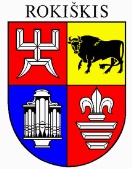 ROKIŠKIO RAJONO SAVIVALDYBĖS TARYBASPRENDIMASDĖL valstybinės ŽEMĖS ŪKIO PASKIRTIES žemės sklypo, unikalus nr. 4400-6259-1898, ESANČIO ROKIŠKio rajono savivaldybėje, suvainiškyje, nuomos  2024 m. balandžio 25 d. Nr. TS-       RokiškisVadovaudamasi Lietuvos Respublikos civilinio kodekso 6.548 straipsnio 2 dalimi, 6.549 straipsnio 2 dalimi, 6.551 straipsnio 2 dalimi, Lietuvos Respublikos vietos savivaldos įstatymo 7 straipsnio 9 punktu, 15 straipsnio 2 dalies 20 punktu, 63 straipsnio 4 dalimi,  Lietuvos Respublikos žemės įstatymo 7 straipsnio 1 dalies 2 punktu, 9 straipsnio 1 dalies 1 punktu, 6 dalies 10 punktu, Valstybinės žemės ūkio paskirties žemės sklypų nuomos taisyklėmis, patvirtintomis Lietuvos Respublikos Vyriausybės 2003 m. vasario 18 d. nutarimu Nr. 236 „Dėl valstybinės žemės ūkio paskirties žemės sklypų pardavimo ir nuomos“ (su visais aktualiais pakeitimais), atsižvelgdama į Suvainiškio kadastro vietovės žemės reformos žemėtvarkos projektą, patvirtintą Nacionalinės žemės tarnybos prie Aplinkos ministerijos Rokiškio skyriaus vedėjo 2023 m. rugpjūčio 30 d. įsakymu Nr. 25VĮ-751-(14.25.2.) „Dėl Panevėžio apskrities Rokiškio rajono (savivaldybės) Pandėlio seniūnijos Suvainiškio kadastro vietovės žemės reformos žemėtvarkos projekto patvirtinimo“, bei (duomenys neskelbiami)  2024 m. vasario 26 d. prašymą, Rokiškio rajono savivaldybės taryba n u s p r e n d ž i a:1. Išnuomoti (duomenys neskelbiami) be aukciono 25 metams (skaičiuojant nuo sutarties sudarymo dienos) 0,2307 ha ploto valstybinės žemės ūkio paskirties žemės sklypą, kadastro Nr. (duomenys neskelbiami), unikalus Nr. 4400-6259-1898, esantį Rokiškio rajono savivaldybėje, Suvainiškyje.2. Pritarti valstybinės žemės nuomos sutarties projektui, kuris yra neatskiriamoji šio sprendimo dalis (pridedama).Sprendimas per vieną mėnesį gali būti skundžiamas Lietuvos administracinių ginčų komisijos Panevėžio apygardos skyriui adresu Respublikos g. 62, Panevėžys, Lietuvos Respublikos ikiteisminio administracinių ginčų nagrinėjimo tvarkos įstatymo nustatyta tvarka.Savivaldybės meras                                                                                               Ramūnas Godeliauskas Jūratė DeksnienėSPRENDIMO PROJEKTO DĖL valstybinės ŽEMĖS ŪKIO PASKIRTIES žemės sklypo, unikalus nr. 4400-6259-1898, ESANČIO ROKIŠKio rajono savivaldybėje, suvainiškyje, nuomos AIŠKINAMASIS RAŠTAS2024-04-25  Projekto rengėjas – Jūratė Deksnienė, Architektūros ir paveldosaugos skyriaus vyriausioji specialistėPranešėjas komitetų ir Tarybos posėdžiuose – Jūratė Deksnienė, Architektūros ir paveldosaugos skyriaus vyriausioji specialistė1.Sprendimo projekto tikslas ir uždaviniaiSprendimo tikslas – sudaryti nuomos sutartį dėl 0,2307 ha valstybinės žemės sklypo, kadastro Nr. (duomenys neskelbiami), unikalus Nr. 4400-6259-1898, esančio Rokiškio rajono savivaldybėje, Suvainiškyje2. Šiuo metu galiojančios ir teikiamu klausimu siūlomos naujos teisinio reguliavimo nuostatosLietuvos Respublikos civilinio kodekso 6.548 straipsnio 2 dalis numato: valstybinės žemės nuomos sutartis pagal savo kompetenciją sudaro valstybinės žemės valdytojo funkcijas atliekanti institucija;Lietuvos Respublikos civilinio kodekso 6.549 straipsnio 2 dalis numato, kad valstybinės žemės nuomos sutarties terminas nustatomas nuomotojo ir nuomininko susitarimu, bet ne ilgiau kaip devyniasdešimt devyneriems metams;Lietuvos Respublikos civilinio kodekso 6.551 straipsnio 2 dalis numato, kad  valstybinė žemė išnuomojama ne aukciono būdu, jeigu ji užstatyta fiziniams ar juridiniams asmenims nuosavybės teise priklausančiais ar jų nuomojamais pastatais, statiniais ar įrenginiais, taip pat kitais įstatymų numatytais atvejais;Lietuvos Respublikos vietos savivaldos įstatymo 7 straipsnio 9 punktas nustato: valstybinės (valstybės perduotos savivaldybėms) funkcijos yra: savivaldybei priskirtos valstybinės žemės ir kito valstybės turto valdymas, naudojimas ir disponavimas juo patikėjimo teise; Lietuvos Respublikos vietos savivaldos įstatymo 15 straipsnio 2 dalies 20 punktas nustato: išimtinė savivaldybės tarybos kompetencija: sprendimų dėl savivaldybei patikėjimo teise perduotos valstybinės žemės valdymo, naudojimo ir disponavimo ja, išskyrus šio įstatymo 27 straipsnio 2 dalies 29 punkte nurodytus sutikimus ir sprendimus, ir sprendimų dėl sutikimo perimti kitą valstybės turtą savivaldybės nuosavybėn priėmimas; Lietuvos Respublikos vietos savivaldos įstatymo 63 straipsnio 4 dalis nustato: savivaldybės joms patikėjimo teise perduotą valstybės turtą valdos, naudoja ir disponuoja juo įstatymų ir kitų teisės aktų nustatyta tvarka; Lietuvos Respublikos žemės įstatymo 7 straipsnio 1 dalies 2 punktas nustato: valstybinės žemės patikėjimo teisės subjektai (patikėtiniai) yra savivaldybės– savivaldybės teritorijoje esančių miestų ir miestelių teritorijų ribose valstybinės žemės, perduotos Vyriausybės nutarimu, išskyrus žemę, kuri šio ir kitų įstatymų nustatyta tvarka patikėjimo teise perduota kitiems subjektams, ir valstybinės žemės, perduotos savivaldybėms patikėjimo teise Vyriausybės nustatyta tvarka šio straipsnio 2 dalyje nurodytoms reikmėms ar kitų įstatymų nustatytais atvejais ir sąlygomis šio straipsnio 3 dalyje nurodytoms reikmėms, taip pat valstybinės miško žemės sklypų, perduotų savivaldybėms patikėjimo teise Vyriausybės nutarimais šio straipsnio 5 dalyje nustatyta tvarka ir sąlygomis; Lietuvos Respublikos žemės įstatymo 9 straipsnio 1 dalies 1 punktas nustato: valstybinės žemės sklypus įstatymų ir kitų teisės aktų nustatyta tvarka išnuomoja savivaldybių tarybos – valstybinės žemės sklypus, perduotus patikėjimo teise savivaldybėms. Sprendimą išnuomoti valstybinės žemės sklypą priima savivaldybės taryba, o valstybinės žemės nuomos sutartį sudaro meras arba jo įgaliotas savivaldybės administracijos direktorius; 6 dalies 10 punktas nustato: valstybinė žemė be aukciono gali būti nuomojama ir kitais šiame įstatyme nustatytais atvejais;Valstybinės žemės ūkio paskirties žemės sklypų nuomos taisyklės, patvirtintos Lietuvos Respublikos Vyriausybės 2003 m. vasario 18 d. nutarimu Nr. 236 „Dėl valstybinės žemės ūkio paskirties žemės sklypų pardavimo ir nuomos“, reglamentuoja valstybinės žemės ūkio paskirties žemės sklypų nuomos be aukciono tvarką;Suvainiškio kadastro vietovės žemės reformos žemėtvarkos projekte, patvirtintame Nacionalinės žemės tarnybos prie Aplinkos ministerijos Rokiškio skyriaus vedėjo 2023 m. rugpjūčio 30 d. įsakymu Nr. 25VĮ-751-(14.25.2.) „Dėl Panevėžio apskrities Rokiškio rajono (savivaldybės) Pandėlio seniūnijos Suvainiškio kadastro vietovės žemės reformos žemėtvarkos projekto patvirtinimo“, suprojektuotas valstybinės žemės ūkio paskirties žemės sklypas nuomai iš valstybės, sklypo projektinis Nr. 341.3.Laukiami rezultataiĮgyvendintos  Lietuvos Respublikos vietos savivaldos įstatymo, Lietuvos Respublikos žemės įstatymo, Lietuvos Respublikos civilinio kodekso, Valstybinės žemės ūkio paskirties žemės sklypų nuomos taisyklių, patvirtintų Lietuvos Respublikos Vyriausybės 2003 m. vasario 18 d. nutarimu Nr. 236 „Dėl valstybinės žemės ūkio paskirties žemės sklypų pardavimo ir nuomos“, nuostatos.4. Lėšų poreikis ir šaltiniaiSprendimui įgyvendinti lėšos nebus reikalingos.5. Antikorupcinis sprendimo projekto vertinimasTeisės akte nenumatoma reguliuoti visuomeninių santykių, susijusių su Lietuvos Respublikos korupcijos prevencijos įstatymo 8 straipsnio 1 dalyje numatytais veiksniais, todėl teisės aktas nevertintinas antikorupciniu požiūriu. 6. Kiti sprendimui priimti reikalingi pagrindimai, skaičiavimai ar paaiškinimai-7.Sprendimo projekto lyginamasis variantas (jeigu teikiamas sprendimo pakeitimo projektas)-